Детские страхи: как помочь ребёнку в зависимости от ситуации и возраста?     В каждом возрасте дети чего-то боятся: двухлетние малыши — злую Бабу-Ягу, дошкольники — оставаться одни дома, в начальных классах — принести из школы двойку и не оправдать ожиданий, подростки — публичного осмеяния и непризнания. С одной стороны, всё это кажется закономерным, потому что со временем исчезает. С другой, всегда есть риск, что детские страхи перерастут в патологическую фобию и отрицательно скажутся на психическом развитии. Поэтому так важно понять, почему они возникают и что делать родителям, чтобы они прошли бесследно и никак не влияли на будущую жизнь ребёнка.Причины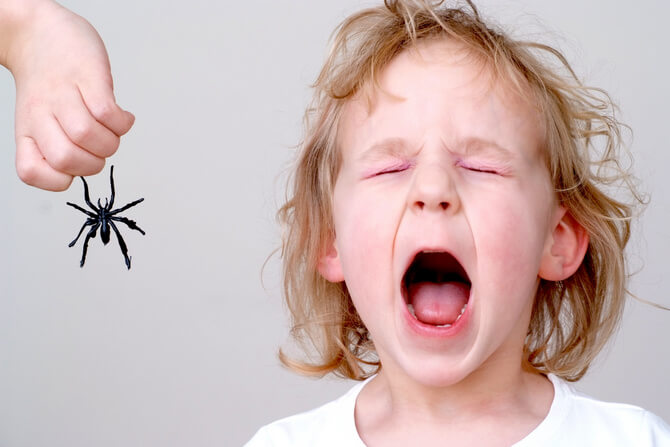 Семья     Родители должны осознать одну простую истину: чаще всего детский страх — это следствие их собственного неправильного поведения: гиперопеки, тревожности, постоянной занятости на работе, недостатка заботы и любви. Да, зародиться он может вне семьи: в детском саду, на улице, у кого-то в гостях. Но укореняется только под влиянием родительской реакции. Если ситуация высмеивается, воспринимается не всерьёз, вообще игнорируется, впоследствии это способствует развитию более глубокой и трудноискоренимой фобии.Когда виноваты родственники (родители, семья):Родственники сильно и постоянно чего-то боятся.Постоянные напоминания ребёнку о том, как он чего-то испугался, насмешки над этой ситуацией.Чересчур властное, авторитарное поведение родителей.Отсутствие разговоров по душам.Постоянное присутствие пугающего фактора.Одиночество: единственный ребёнок в семье, друзей нет, родители постоянно на работе.Наказание за любую эмоцию (нельзя кричать, громко смеяться, плакать).Непонимание со стороны родителей.Гиперопека.Неполная, неблагополучная, замкнутая семья.В этих случаях, чтобы помочь ребёнку преодолеть страх, родители должны в корне изменить своё поведение.ПсихотравмыВторой блок факторов, способствующих развитию фобий, — психотравмирующая ситуация, основанная на сильном испуге. Это может быть что угодно:внезапный громкий крик;паника кого-то из взрослых;разговоры на повышенных тонах в семье;укус животного или насекомого;падение с высоты;тяжёлая физическая травма;авария;смерть и похороны кого-то из близких;стихийное бедствие.     Если ребёнок воспитывается в положительной, спокойной обстановке, в подобных ситуациях он переживает кратковременную эмоцию. При правильном поведении родителей (не акцентировать на этом внимание, успокоить, отвлечь, постараться забыть) она исчезает и не оставляет следа. В противном случае трансформируется в фобию и становится психотравмирующей ситуацией, порождающей различные психические расстройства и внутренние комплексы.ФизиологияК причинам возникновения детских страхов относятся также:младший возраст: чем меньше лет — тем их больше;пол: девочки боятся чаще, чем мальчики;возраст родителей: чем старше — тем пугливее;внутриутробный испуг, если мама во время беременности пережила психотравмирующую ситуацию;органические заболевания мозга и черепно-мозговые травмы, которые могут оказать патологическое влияние на фантазию;чрезмерно чувствительный тип нервной системы;недостаток физической активности;наследственность.Механизм развития страхов под влиянием физиологии наименее изучен и строится в основном на гипотезах. Например, никто из специалистов на сегодняшний день не может объяснить, почему у ребёнка, родившегося у родителей, которым ещё нет 30 лет, гораздо меньше фобий и тревожных состояний, чем у того, что появился на свет, когда мама и папа перешагнули этот возрастной рубеж. Однако это научно подтверждённый факт.Или, к примеру, наследственный фактор. Генетики пока не могут дать ответ, почему некоторые фобии передаются по наследству. Малыш, который никогда в жизни не видел пауков и не знает, опасны они или нет, кричит в ужасе, если один из родителей страдает арахнофобией. Почему так происходит — ещё только предстоит выяснить.Другие причиныЧрезмерная фантазияУвлечение фантастическими мультфильмами икнигами, ужастиками может порождать в сознании ребёнка существование потустороннего мира, параллельной реальности. На фоне богатой фантазии это чревато бессонницей и элементарной бытовой трусостью. Боязнь спать без света, идти одному в другую комнату, заглянуть в чулан или подвал становятся настоящими психотравмирующими ситуациями. Любая тень на стене воспринимается как монстр, любой шорох — как присутствие привидений.Социальная дезадаптацияЛюбой межличностный конфликт вне дома может превратиться для ребёнка в устойчивую боязнь дальнейшего общения и новых знакомств. Причиной может стать самая незначительная ситуация — вскользь брошенное обидное слово, публичное высмеивание, грубое замечание со стороны воспитателя или учителя. В дальнейшем это будет проявляться в скованности и аутизме.Постоянное напряжениеПричина может присутствовать как в семье, так и в социальном окружении вне дома (в детском саду, школе, дворовой компании). Если ребёнок постоянно слышит о каком-то конкретном ужасном случае (убийстве, смерти, пожаре), у него вырабатывается к нему устойчивая боязнь. Дошкольники, например, часто придумывают себе монстров и стараются облегчить свою ношу, напугав ими других. Известен феномен цепной реакции, когда в группе детсада малыши боялись одного и того же чудовища, которое оказалось плодом воображения одной из девочек. Такие ситуации — далеко не редкость.Психические расстройстваСтрахи свойственны детям, страдающим различными заболеваниями нервной системы и психики. Если они вовремя не были распознаны взрослыми, то могут перерасти в серьёзные патологии. Чаще всего причиной становятся неврозы.Копирование реакцииПсихотерапевты считают, что в насаждении детских страхов чаще всего виновато общество, окружающее ребёнка. При столкновении с чрезвычайной ситуацией он смотрит на реакцию других людей — родителей, сверстников, взрослых. В зависимости от того, какая она — испуг или спокойствие — у него формируется устойчивый паттерн поведения. В следующий раз он отреагирует на неё так же.Это доказывает исследование, проводившееся в одном из детских садов. Участники были старшего дошкольного возраста. В зоопарк этого города завезли редкое животное необычного вида — трубкозуба (экзотическую земляную свинью). В первой группе на занятиях воспитатели показывали фотографии этого зверька и, умиляясь, рассказывали, какой он симпатичный, добрый и общительный. Второй при этом говорили совершенно противоположное — насколько он опасный, агрессивный и неуправляемый хищник, который нападает на человека.После 2 недель подобной работы детей отвели в зоопарк. Как и следовало ожидать, малыши первой группы умилялись на необычное животное, подобно воспитателям, хотели его погладить и не испытывали никакого страха. Дошкольники второй группы даже не подходили к его клетке, жались к взрослым, а некоторые девочки визжали, когда зверёк пытался приблизиться.Виды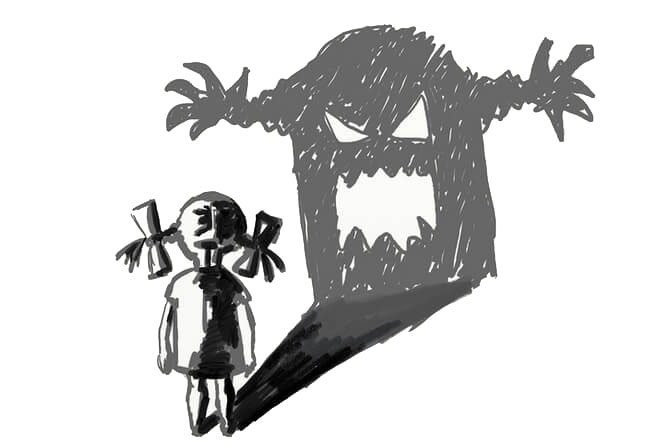 Существует большое количество классификаций детских страхов.Природные и социальные(основанные на инстинкте самосохранения):смерти — собственной, родителей;замкнутого пространства;темноты, глубины, высоты;животных, чудовищ, насекомых;стихий: воды, огня;крови, врачей, уколов;громких звуков.Социальные:одиночества;наказания;осуждения;быть не собой;опоздания;насмешек.Сверхценные, навязчивые, бредовыеСверхценные / воображаемыеСамые распространённые. Основная причина — безудержная фантазия, способная разрастаться до неимоверных размеров. Это боязнь темноты, смерти родителей, когда ребёнок сам себя убеждает, что во мраке водятся чудовища. Или боится, что мама опаздывает с работы, потому что умерла.Навязчивые / реальныеПорождаются конкретными жизненными ситуациями, которые могут стать психотравмирующими. Если ребёнок на несколько часов застрял в лифте, у него надолго сохранятся пережитые в тот момент эмоции. Если не помочь ему избавиться от них, может развиться клаустрофобия.БредовыеНаименее изученные детские страхи, причины которых не ясны. Иногда родители не могут понять, почему ребёнок боится собственного дедушку, или воробья, или других элементарных вещей и явлений. Чтобы разобраться в механизме их появления, психотерапевт может посоветовать гипноз.Ситуативные и личностныеСитуативные:обусловлены конкретной опасной ситуацией — аварией, падением с высоты, смертью родителей;становятся психотравмирующей ситуацией, которая сказывается на всей дальнейшей жизни;легко перерастают в фобии.Личностные:обусловлены индивидуальными особенностями детской психики, характера;причины — стеснительность, неуверенность, замкнутость;проявляются чаще всего в новом коллективе, непривычной обстановке;со временем могут развиться в аутизм и социальную дезадаптацию;взращивают внутренние комплексы и низкую самооценку.Острые и хроническиеОстрые:возникают в определённой ситуации;часто имеют кратковременный характер;при поддержке родителей или работе с психологом быстро уходят без последствий.Хронические:развиваются из острых при отсутствии необходимой поддержки со стороны взрослых;могут быть обусловлены предрасположенностью к тревожности;требуют психотерапевтического вмешательства;являются фобиями.ФобииЧаще всего у детей диагностируются страхи:аблютофобия — умывания и купания;агорафобия — открытого пространства;акрофобия — высоты;акустикофобия — громких звуков;алгофобия — боли;арахнофобия — пауков;ахлуофобия — темноты;бронтофобия — грома;гемофобия — крови;гипнофобия — сна;кераунофобия — молний;кинофобия — собак;клаустрофобия — замкнутого пространства;пирофобия — огня;рабдофобия — наказания;ятрофобия — врачей и многие другие.Ночные страхиВыделяются в отдельную группу как наиболее частые и опасные. Представляют собой парасомнии — поведенческие нарушения в различных фазах сна. Обусловлены незрелостью ЦНС, что объясняет частоту диагностируемых случаев у детей по сравнению со взрослыми. Проявляются в виде: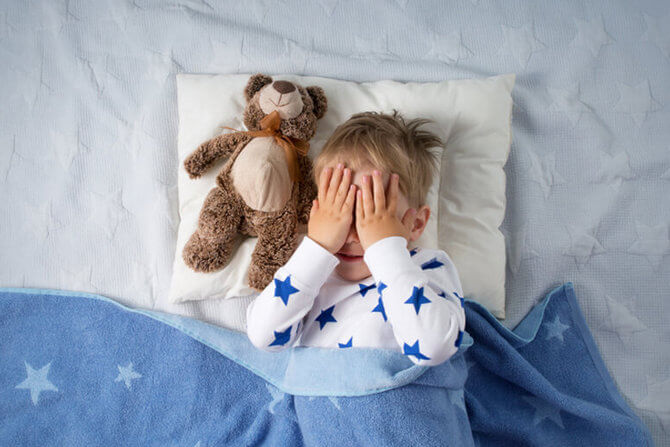 ночных кошмаров;снохождений;сноговорения;сонного паралича;бруксизма.Самый рискованный возраст — от 3 до 12 лет. Причём мальчики страдают чаще. Какие проявления характерны:пробуждение от собственных движений и криков во сне;учащённое сердцебиение;сбитое дыхание;гиперемия, гипергидроз;расширение зрачков;крик, плач;отсутствие реакции на окружающих.Такое состояние может длиться от нескольких секунд до часа. Возможные причины:наследственность;отсутствие режима сна;новая обстановка (в гостях, при переезде);приём психотропных препаратов и даже мультивитаминных комплексов;черепно-мозговая травма;лихорадка;перевозбуждение перед сном;стрессовая ситуация днём;полный мочевой пузырь;психическое и/или физическое переутомление.Чтобы ночные детские страхи не переросли в патологию, важно вовремя обратиться за помощью к психотерапевту.СОВЕТЫ ПСИХОЛОГА     Психологи не рекомендуют игнорировать детские страхи – с ними можно и нужно бороться. Как бороться с детскими страхами? Прежде всего, родителям необходимо понимать, что требовать от специалиста вылечить ребенка, не означает что они не должны проводить работу и над собой. В первую очередь родители должны переосмыслить свое поведение, понять своего ребенка и сделать соответствующие выводы.С целью донесения полезных сведений психотерапевты создают специализированные уголки, в том числе в садах и школах. Там представлена информация, позволяющая ориентироваться в современном подходе к воспитанию подрастающего поколения, а также рекомендации, как бороться с детскими страхами. Чем раньше начать лечение, тем быстрее ребенок станет полноценным членом общества, избавившись от навязчивых мыслей и идей. Запущенные случаи требуют персонального подхода, иначе могут негативно проявляться во взрослой жизни. Главная задача родителей в преодолении детских страхов – находиться рядом с ребенком. Всегда будьте готовы внимательно выслушать ребенка, успокоить его, помочь. Если вы полагаете, что детский страх приобрел хроническую форму, не игнорируйте ситуацию. Лучшим решением станет помощь профессионального психолога.Рекомендации родителям.Никогда не насмехайтесь над тем, что ваш ребенок боится. Для вас это может казаться пустяком, а для него это серьезная проблема.Ни в коем случае не пугайте ребенка врачами, чужими тетями и дядями, полицейскими, сказочными персонажами. Ведь ребенок все воспринимает всерьез.Обязательно уделяйте ребенку время, не смотря на усталость и огромное количество работы, иначе малыш будет ощущать себя ненужным. Ребенок должен чувствовать вашу защиту и любовь.Разрешайте ребенку немного пошуметь, побегать, покричать. Таким образом, ребенок выплеснет накопившуюся негативную энергию.Дайте ребенку возможность общаться со сверстниками в неформальной обстановке, не ограничивайте его в этом.Помните, что страхи возникают очень быстро, но вот борьба с ними займет немало времени и сил. Часто возникают ситуации, когда возникновение боязни можно было избежать, если бы родители знали, как вести себя в определенной ситуации.Возможные варианты преодоления детских страхов:Сочиняйте сказки. Довольно полезный метод. Сочините вместе сказку о детском страхе. Она должна непременно закончиться победой ключевого героя над страхом.Рисуйте страх. Увлекательное и действенное занятие. Рисуя вместе то, чего боится ребенок, ведите доброжелательную беседу. Завершив дело, спокойно поговорите с малышом, объясните, что причин для волнений нет. После этого можно сжечь рисунок, акцентировав на том, что страх сгорает вместе с бумагой, и больше нет причин для волнений. Сожжение должно выглядеть ритуалом. Не прекращайте хвалить, подбадривать чадо, говоря о его смелости и отваге.Игра. Преодолеть детский страх поможет игра или инсценировка. Психологи часто прибегают к этому методу. Как это происходит? Ребята в группе придумывают рассказы о своих страхах. Психолог помогает в проигрывании определенных сюжетов. Волнующую ситуацию можно проиграть и дома, но только в случае, если она не вызывает у ребенка дискомфорта или отрицательных эмоций.Общение. Разговаривайте с ребёнком, спрашивайте у него, чего он боится и почему. Рассказывайте о своих страхах и о том, как и что вам помогло их преодолеть. Если ребёнок не хочет отвечать, то спросите, чего боится его игрушка (в игровой форме). Вербализация страха притупляет его силу, и он уменьшается.Песочница, песок. Игры с песком очень успокаивают детей. Если у вас есть песочный стол, то обязательно предложите ребёнку порисовать на нём — любые сюжеты или просто героев. Подобного рода занятия укрепляют нервную систему.Досуг. Хорошие впечатления — залог отличного настроения. Что может порадовать ребёнка? Совместные  развлечения, игры, творчество. ПОМНИТЕ, РОДИТЕЛИ ВСЕГДА ДОЛЖНЫ БЫТЬ РЯДОМ!